Сведения о заказчикеОпросный лист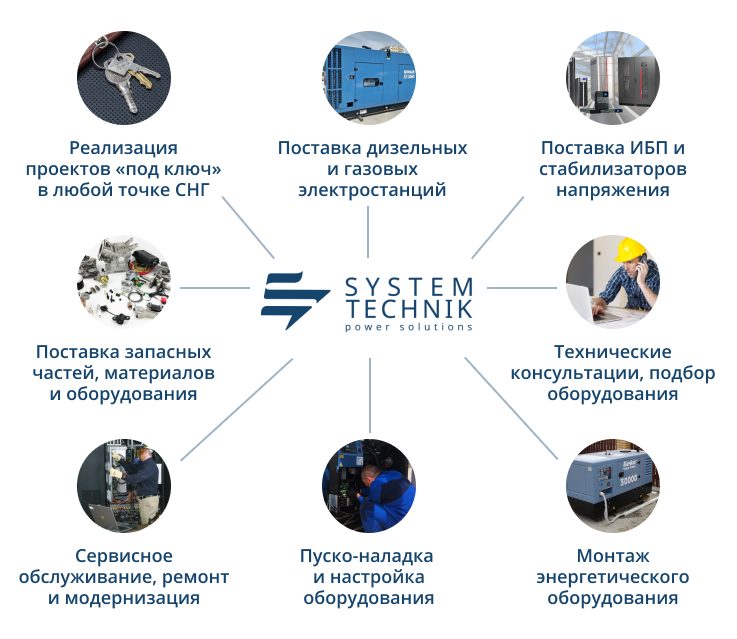 КомпанияКонтактное лицоТелефонE-mail1.ЭлектростанцияЭлектростанцияЭлектростанцияЭлектростанцияДизельнаяДизельнаяДизельнаяДизельнаяБензиноваяБензиноваяБензиноваяБензиновая2.Область примененияОбласть примененияОбласть примененияОбласть применения(Строительство, медучереждение, банк, расчётный центр и т.п.)(Строительство, медучереждение, банк, расчётный центр и т.п.)(Строительство, медучереждение, банк, расчётный центр и т.п.)(Строительство, медучереждение, банк, расчётный центр и т.п.)(Строительство, медучереждение, банк, расчётный центр и т.п.)(Строительство, медучереждение, банк, расчётный центр и т.п.)(Строительство, медучереждение, банк, расчётный центр и т.п.)(Строительство, медучереждение, банк, расчётный центр и т.п.)(Строительство, медучереждение, банк, расчётный центр и т.п.)(Строительство, медучереждение, банк, расчётный центр и т.п.)(Строительство, медучереждение, банк, расчётный центр и т.п.)3.АвтозапускАвтозапускАвтозапускАвтозапускРезервная (AUTO)Резервная (AUTO)Резервная (AUTO)Резервная (AUTO)Основная (MANUAL)Основная (MANUAL)Основная (MANUAL)Основная (MANUAL)Среднее количество отключений основной сети в месяцСреднее количество отключений основной сети в месяцСреднее количество отключений основной сети в месяцСредняя загруженностьв суткиСредняя загруженностьв суткиСредняя загруженностьв суткиСредняя загруженностьв суткиСредняя длительность  отключения, час.Средняя длительность  отключения, час.Средняя длительность  отключения, час.4.Параллельная работаПараллельная работаПараллельная работаПараллельная работаС ДГУС ДГУС ДГУС СетьюС СетьюС СетьюС Сетью5.УстановкаУстановкаУстановкаУстановкаСтационарнаяСтационарнаяСтационарнаяСтационарнаяПередвижнаяПередвижнаяПередвижнаяПередвижнаяДля частых локальных перемещений ийДля частых локальных перемещений ийДля частых локальных перемещений ийДля частых локальных перемещений ийДля передвижения по дорогамДля передвижения по дорогамДля передвижения по дорогамДля передвижения по дорогам6.РазмещениеРазмещениеРазмещениеРазмещениеНаружно в кожухеНаружно в кожухеНаружно в кожухеНаружно в кожухеВ контейнереВ контейнереВ контейнереВ контейнереПанельном     ЦельносварномПанельном     ЦельносварномПанельном     ЦельносварномПанельном     ЦельносварномВ помещенииВ помещенииВ помещенииВ помещенииТ окружающей среды,ºСТ окружающей среды,ºСТ окружающей среды,ºСТ окружающей среды,ºС(Указать диапазон температур зима-лето)(Указать диапазон температур зима-лето)(Указать диапазон температур зима-лето)(Указать диапазон температур зима-лето)(Указать диапазон температур зима-лето)(Указать диапазон температур зима-лето)(Указать диапазон температур зима-лето)(Указать диапазон температур зима-лето)(Указать диапазон температур зима-лето)Особые требования по месту размещенияОсобые требования по месту размещенияОсобые требования по месту размещенияОсобые требования по месту размещения(шум, влажность, пыль, агрессивные среды и пр.)(шум, влажность, пыль, агрессивные среды и пр.)(шум, влажность, пыль, агрессивные среды и пр.)(шум, влажность, пыль, агрессивные среды и пр.)(шум, влажность, пыль, агрессивные среды и пр.)(шум, влажность, пыль, агрессивные среды и пр.)(шум, влажность, пыль, агрессивные среды и пр.)(шум, влажность, пыль, агрессивные среды и пр.)(шум, влажность, пыль, агрессивные среды и пр.)7.Число фаз31Напряжение, ВНапряжение, ВНапряжение, ВНапряжение, В220Частота, ГцЧастота, ГцЧастота, ГцЧастота, Гц5050Другое напряжение, ВДругое напряжение, ВДругое напряжение, ВДругое напряжение, ВДругая частота, ГцДругая частота, ГцДругая частота, ГцДругая частота, Гц8.Мощность генератораноминальнаяМощность генератораноминальнаяМощность генератораноминальнаяМощность генератораноминальнаякВАкВАкВАкВАкВткВткВткВткВт(По мнению заказчика)(По мнению заказчика)(По мнению заказчика)(По мнению заказчика)(По мнению заказчика)(По мнению заказчика)(По мнению заказчика)(По мнению заказчика)(По мнению заказчика)(По мнению заказчика)9.Требуемое время непрерывной работы ДГУТребуемое время непрерывной работы ДГУТребуемое время непрерывной работы ДГУТребуемое время непрерывной работы ДГУчасчас10.Оборудование, подключаемое к ДГУОборудование, подключаемое к ДГУОборудование, подключаемое к ДГУОборудование, подключаемое к ДГУМощность, кВАПусковой ток, АПусковой ток, АПусковой ток, АПусковой ток, АПусковой ток, АПусковой ток, АCosφ, о.е.Число фазЧисло фазЧисло фаз1.1.1.1.2.2.2.2.3.3.3.3.11.ЛифтыЛифтыЛифтыЛифтыМощность, кВАПусковой ток, АПусковой ток, АПусковой ток, АПусковой ток, АПусковой ток, АПусковой ток, АCosφ, о.е.Число фазЧисло фазЧисло фаз1.1.1.1.2.2.2.2.3.3.3.3.Асинхронные двигателиАсинхронные двигателиАсинхронные двигателиАсинхронные двигателиМощность, кВАПусковой ток, АПусковой ток, АПусковой ток, АПусковой ток, АПусковой ток, АПусковой ток, АCosφ, о.е.Число фазЧисло фазЧисло фаз1.1.1.1.